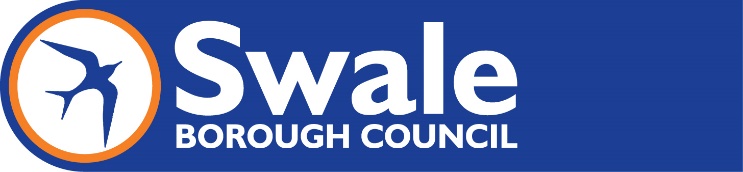 EASTERN AREA COMMITTEEYou are invited to join the next meeting of the Eastern Area Committee which takes place on Thursday 16 December 2021 at 7 pm in the Council Chamber at Swale House, Sittingbourne.  This will be a hybrid meeting, for details about how to join remotely, please email areacommittees@swale.gov.ukThere will be a Public Forum session when members of the public can raise issues that affect the Eastern area. You can request to speak by emailing the above address before 4 pm on Wednesday 15 December. The agenda will be available to view on the Swale Borough Council website from 4 pm on Wednesday 8 December.Cllr Denise KnightsChairman, Eastern Area Committee